【出来上がりサイズ：A6】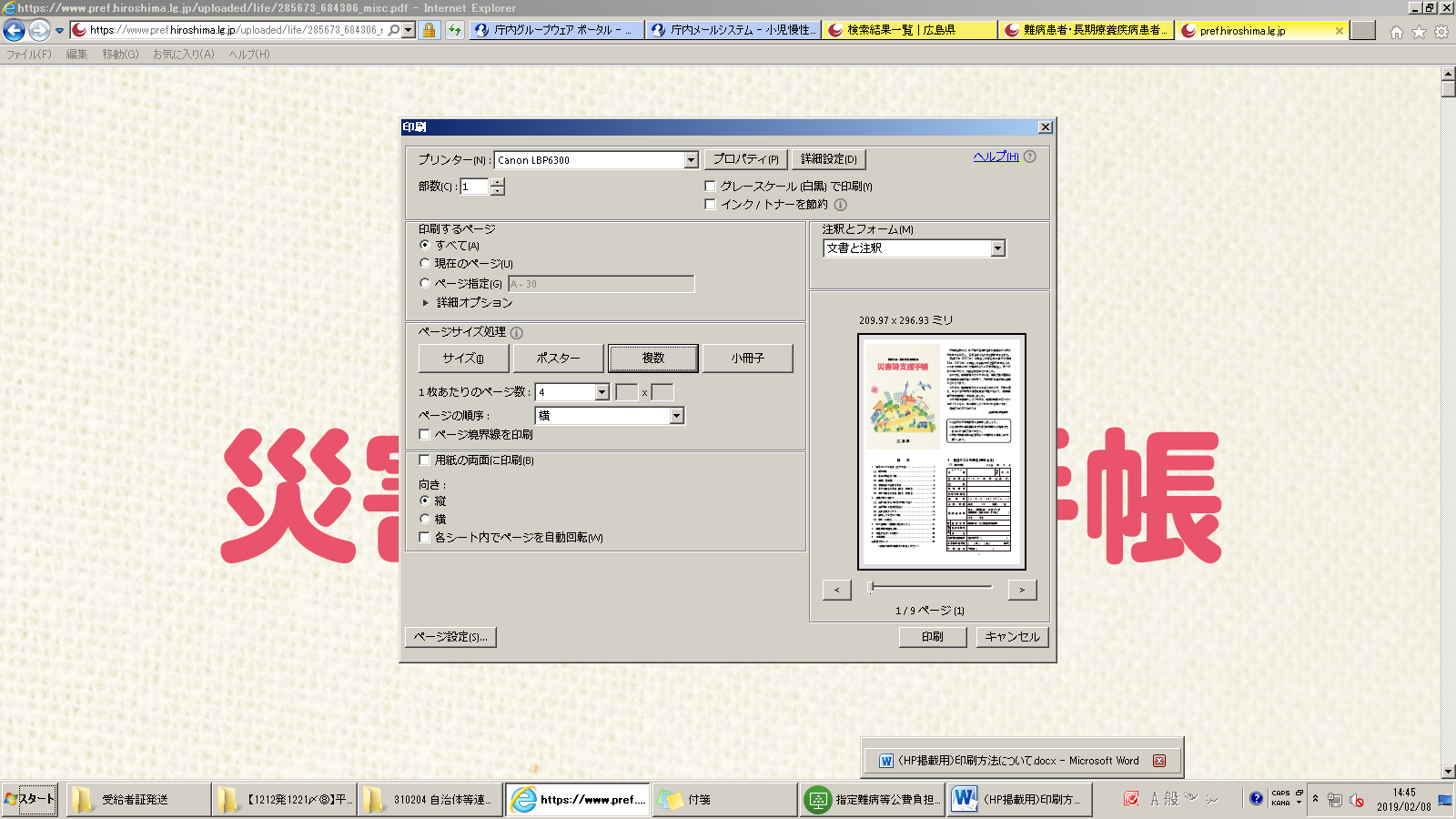 【出来上がりサイズ：A5】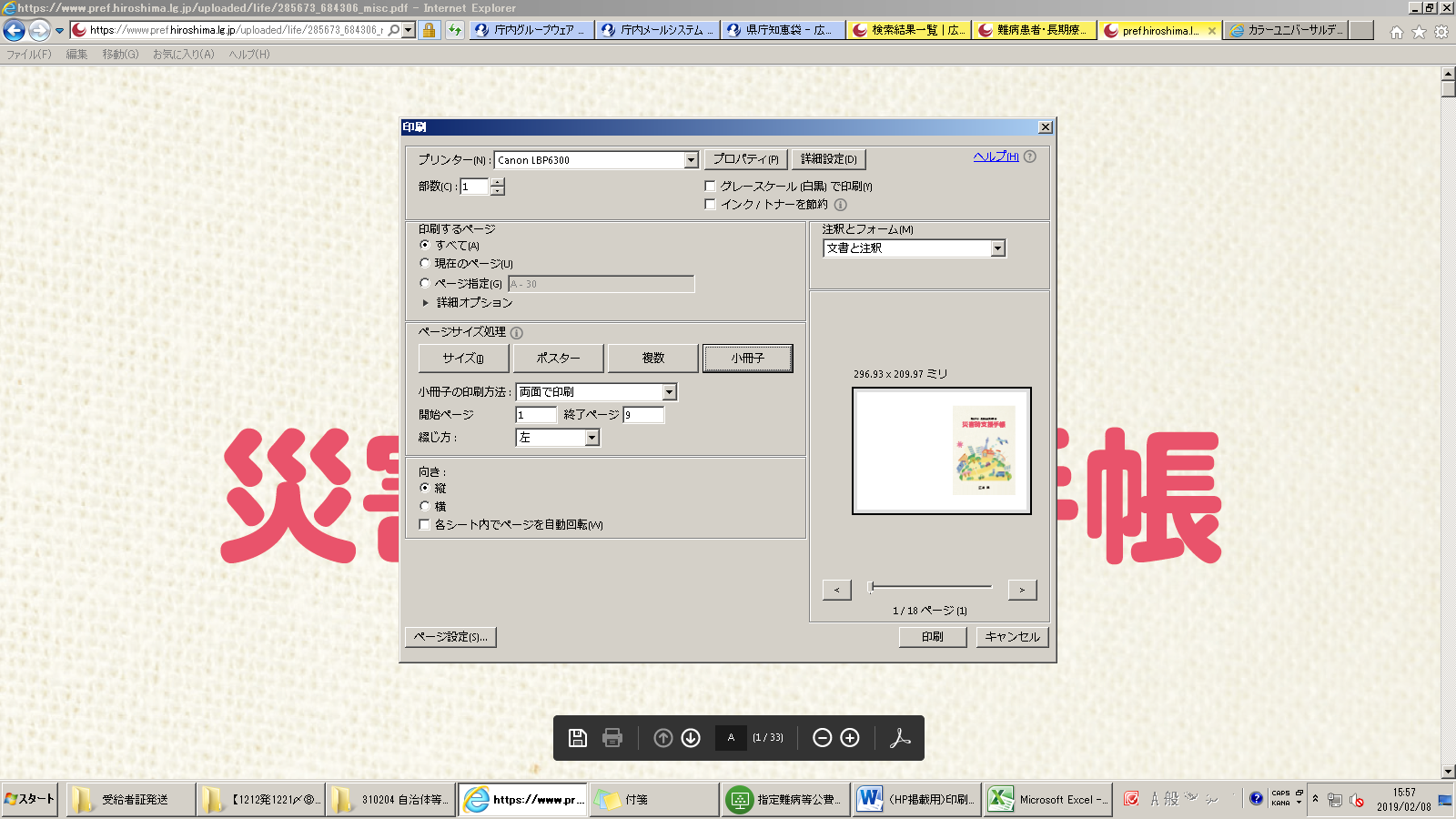 【出来上がりサイズ：A4】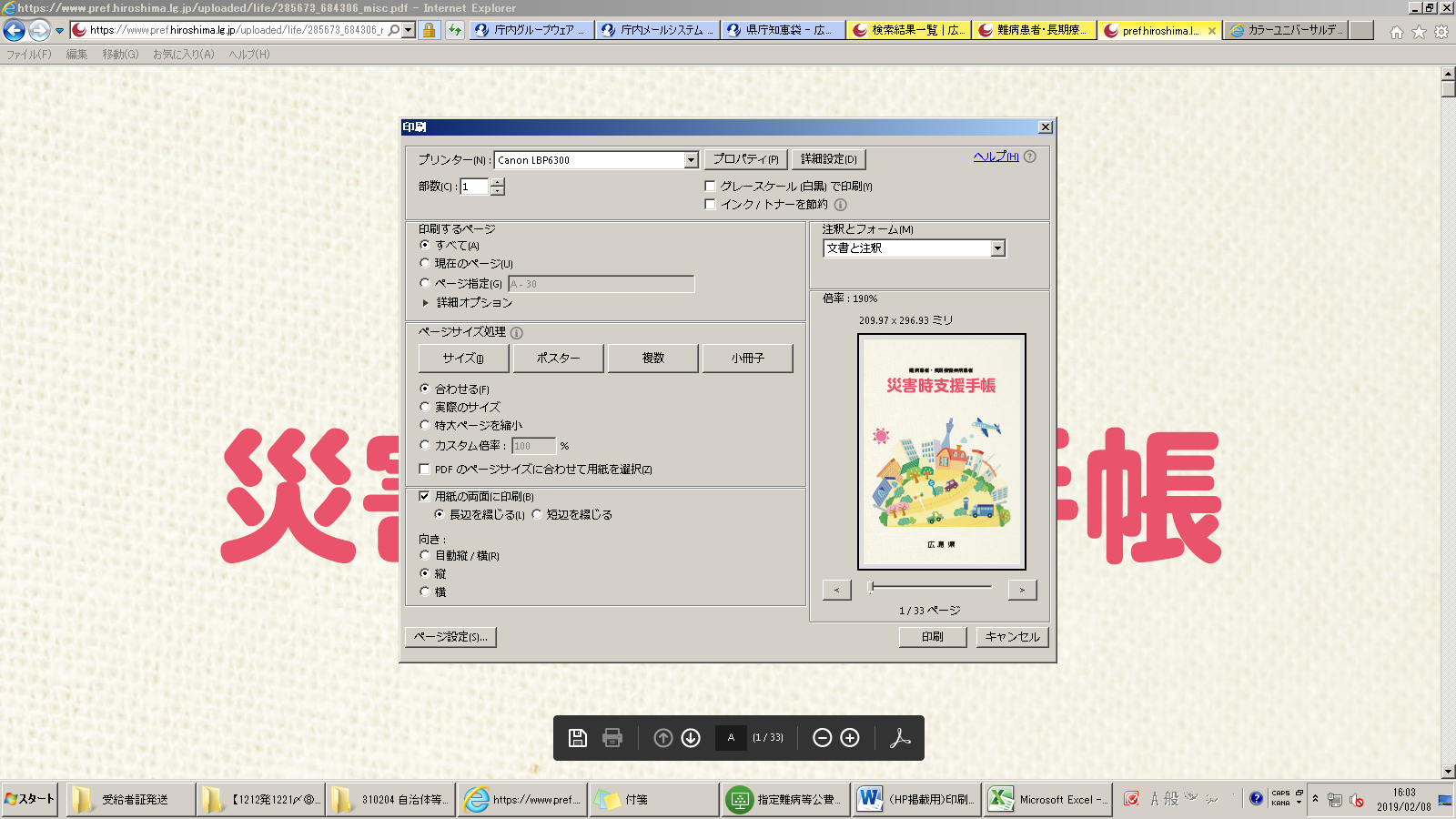 上記のとおり印刷し，冊子の形になるように左端をホッチキス等でとめてください。